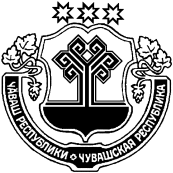 Глава администрации Чепкас-Никольского сельского поселения Шемуршинского района Чувашской Республики                                                                          Л.Н.ПетроваЧЁВАШ РЕСПУБЛИКИШЁМЁРШЁ РАЙОН, ЧУВАШСКАЯ РЕСПУБЛИКА ШЕМУРШИНСКИЙ РАЙОН  АНАТ-ЧАТКАС ЯЛ  ПОСЕЛЕНИЙ,Н АДМИНИСТРАЦИЙ, ЙЫШЁНУ          09       03      2022    № 6            Анат-Чаткас ял.АДМИНИСТРАЦИЯЧЕПКАС-НИКОЛЬСКОГО СЕЛЬСКОГО ПОСЕЛЕНИЯ ПОСТАНОВЛЕНИЕ          09       03      2022    № 6     село Чепкас-НикольскоеО внесении изменений в постановление администрации Чепкас-Никольского сельского поселения Шемуршинского района Чувашской Республики  от 18.03.2014 года  № 7 «Об утверждении административного регламента по  предоставлению муниципальной услуги «Постановка на учет многодетных семей, имеющих право на предоставление земельных участков в собственность бесплатно»В соответствии с Федеральными законами Российской Федерации от 6 октября . № 131-ФЗ «Об общих принципах организации местного самоуправления в Российской Федерации", от 27 июля . № 210-ФЗ "Об организации предоставления государственных и муниципальных услуг», на основании протеста прокуратуры Шемуршинского района Чувашской Республики от 28.02.2022 года N03-01/Прдп 55-22-20970019  в целях приведения нормативно-правового акта в соответствие с действующим законодательством администрация Чепкас-Никольского сельского поселения Шемуршинского района Чувашской Республики постановляет:     1. Внести в постановление администрации Чепкас-Никольского сельского поселения Шемуршинского района Чувашской Республики от 18 марта 2014 года № 7 "Об утверждении административного регламента администрации Чепкас-Никольского сельского поселения Шемуршинского района Чувашской Республики по предоставлению муниципальной услуги «Постановка на учет многодетных семей, имеющих право на предоставление земельных участков в собственность бесплатно» (с изменениями, внесенными постановлениями администрации  от 30.11.2018 г. №70, 09.07.2021 г. №19, 29.11.2021 № 31 далее  - Регламент)  следующие изменения:1)  пункт 3.1 раздела 3 Регламента дополнить подпунктом 3.1.5 следующего содержания:«3.1.5. Исправление допущенных опечаток и ошибок в выданных в результате предоставления муниципальной услуги документахОснованием для исправления допущенных опечаток и ошибок в выданных в результате предоставления муниципальной услуги документах является получение заявления об исправлении допущенных опечаток и ошибок в выданных в результате предоставления муниципальной услуги документах, представленного заявителем (далее - заявление об исправлении ошибок).Заявление об исправлении ошибок представляется в администрацию Чепкас-Никольского сельского поселения Шемуршинского района Чувашской Республики в произвольной форме и рассматривается специалистом в течение 1 рабочего дня с даты его регистрации.В случае выявления допущенных опечаток и (или) ошибок в выданных в результате предоставления муниципальной услуги документах специалист администрации Чепкас-Никольского сельского поселения Шемуршинского района Чувашской Республики осуществляет замену указанных документов в срок, не превышающий 3 рабочих дня с даты регистрации заявления об исправлении ошибок.В случае отсутствия опечаток и (или) ошибок в выданных в результате предоставления муниципальной услуги документах специалист администрации Чепкас-Никольского сельского поселения Шемуршинского района Чувашской Республики,  письменно сообщает заявителю об отсутствии таких опечаток и (или) ошибок в срок, не превышающий 3 рабочих дня с даты регистрации заявления об исправлении ошибок.Результатом административной процедуры является замена документов в случае выявления допущенных опечаток и (или) ошибок либо письменное уведомление об отсутствии таких опечаток и (или) ошибок.».2)  раздел 3 Регламента дополнить пунктом 3.3 следующего содержания:"3.3. Порядок выдачи дубликата документа, выданного по результатам предоставления муниципальной услуги, в том числе исчерпывающий перечень оснований для отказа в выдаче дубликатаОснованием для выдачи дубликата документа, выданного по результатам предоставления муниципальной услуги (далее - дубликат документа), является представление (направление) заявителем заявления о выдаче дубликата документа, выданного по результатам предоставления муниципальной услуги (далее - заявление о выдаче дубликата документа), в произвольной форме в адрес администрации Чепкас-Никольского сельского поселения Шемуршинского района Чувашской Республики.Заявление о выдаче дубликата документа может быть подано заявителем одним из следующих способов: лично, почтой, по электронной почте.Основаниями для отказа в выдаче заявителю дубликата документа, являются:1) отсутствие в заявлении о выдаче дубликата документа информации, позволяющей идентифицировать ранее выданную информацию;2) представление заявления о выдаче дубликата документа неуполномоченным лицом.Специалист администрации Чепкас-Никольского сельского поселения Шемуршинского района Чувашской Республики рассматривает заявление о выдаче дубликата документа и в случае отсутствия оснований для отказа, выдает дубликат документа в срок, не превышающий 2 рабочих дней с даты регистрации соответствующего заявления.».2. Настоящее постановление вступает в силу после   его официального опубликования.